HOMEWORKIndicaciones:poner los saludos correspondientes según las imágenes.Nombre:Curso: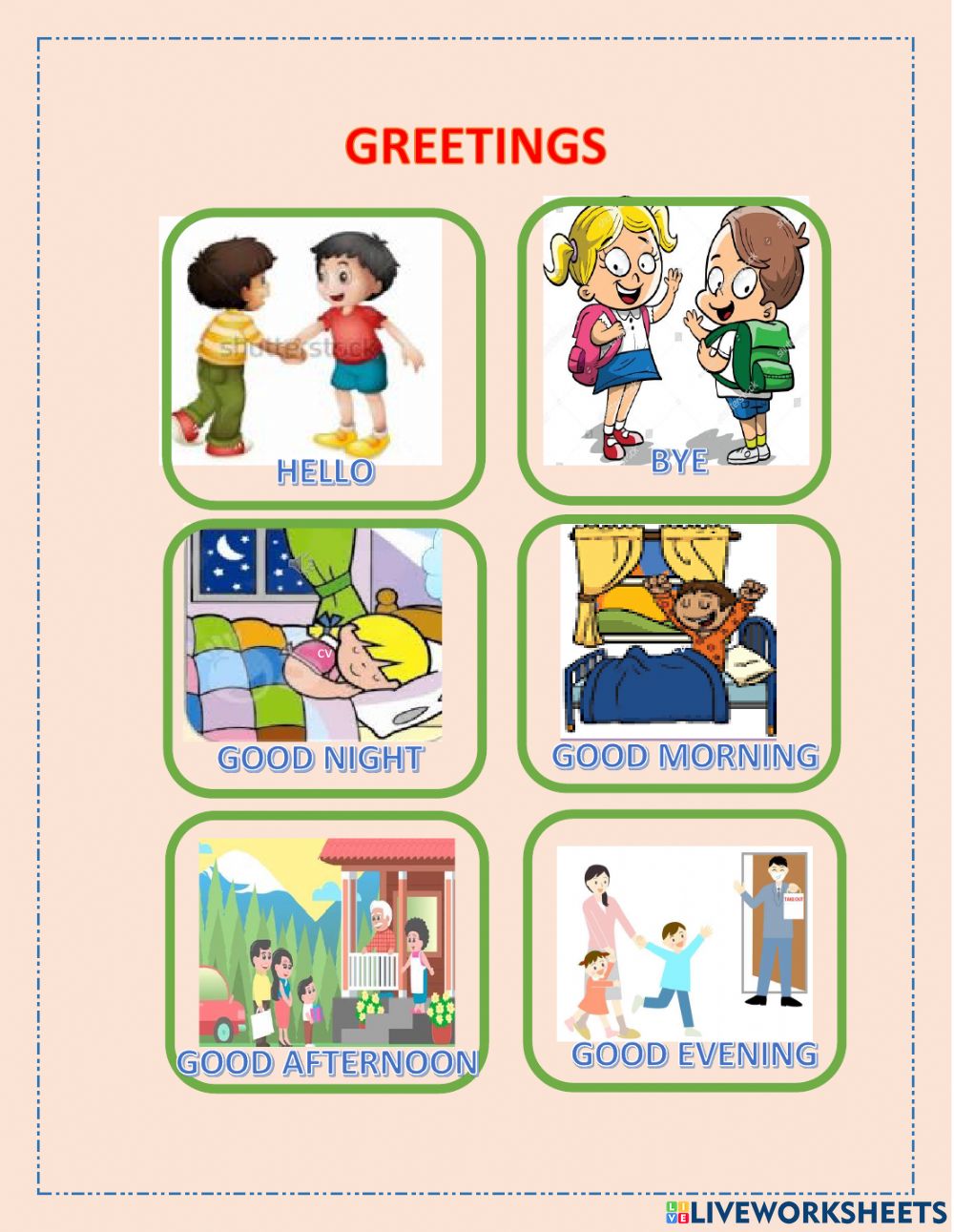 